Изимова Саида Аскаровна,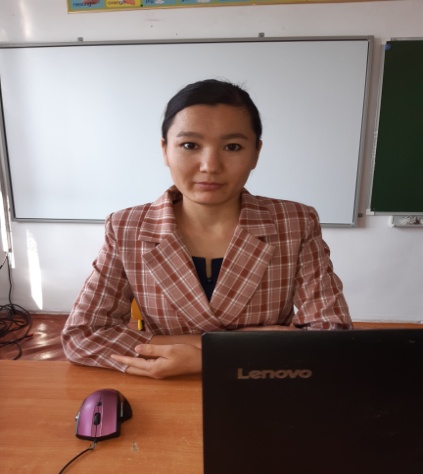 «Сырым аудандық білім беру бөлімінің жалпы білім беретін Көгеріс негізгі мектебі» коммуналдық мемлекеттік мекемесінің орыс тілі мен әдебиеті пәндері мұғалімі,БҚО, Сырым ауданы, Көгеріс ауылы Спорт в нашей жизни (5-класс)Раздел: Мы выбираем спортРаздел: Мы выбираем спортРаздел: Мы выбираем спортРаздел: Мы выбираем спортРаздел: Мы выбираем спортЦели обучения, которые необходимо достичь на данном уроке:Цели обучения, которые необходимо достичь на данном уроке:5.2.5.1 участвовать в диалоге, правильно понимая реплики и предоставляя обратную связь5.3.3.1 формулировать вопросы по содержанию текста и отвечать на них5.2.5.1 участвовать в диалоге, правильно понимая реплики и предоставляя обратную связь5.3.3.1 формулировать вопросы по содержанию текста и отвечать на них5.2.5.1 участвовать в диалоге, правильно понимая реплики и предоставляя обратную связь5.3.3.1 формулировать вопросы по содержанию текста и отвечать на нихЦели урока:Цели урока:Все учащиеся смогут:Все учащиеся смогут:Все учащиеся смогут:Цели урока:Цели урока:участвовать в диалоге, выступая в роли задающего и отвечающего, составить вопросы по темеучаствовать в диалоге, выступая в роли задающего и отвечающего, составить вопросы по темеучаствовать в диалоге, выступая в роли задающего и отвечающего, составить вопросы по темеЦели урока:Цели урока:Большинство учащихся будут уметь:Большинство учащихся будут уметь:Большинство учащихся будут уметь:Цели урока:Цели урока:вступать в диалог, разыгрывая ситуацию по теме, составить вопросы высокого порядкавступать в диалог, разыгрывая ситуацию по теме, составить вопросы высокого порядкавступать в диалог, разыгрывая ситуацию по теме, составить вопросы высокого порядкаЦели урока:Цели урока:Некоторые учащиеся смогут:Некоторые учащиеся смогут:Некоторые учащиеся смогут:Цели урока:Цели урока:определять значение картинок, выражать свои мысли по теме, отвечать на вопросы высокого порядкаопределять значение картинок, выражать свои мысли по теме, отвечать на вопросы высокого порядкаопределять значение картинок, выражать свои мысли по теме, отвечать на вопросы высокого порядкаКритерии обучения:Критерии обучения:-вступает в диалог по заданной теме-составляет вопросы и отвечает на них-вступает в диалог по заданной теме-составляет вопросы и отвечает на них-вступает в диалог по заданной теме-составляет вопросы и отвечает на нихЯзыковая цель:Языковая цель:Учащиеся могут:Учащиеся могут:Учащиеся могут:Языковая цель:Языковая цель:строить диалог на заданную тему, высказывать свое мнение, составить вопросы и отвечать на нихстроить диалог на заданную тему, высказывать свое мнение, составить вопросы и отвечать на нихстроить диалог на заданную тему, высказывать свое мнение, составить вопросы и отвечать на нихЯзыковая цель:Языковая цель:Ключевые слова и фразы:Ключевые слова и фразы:Ключевые слова и фразы:Языковая цель:Языковая цель:cпopт, здоровье, здopoвый дух, зaкaливание, треннировка.cпopт, здоровье, здopoвый дух, зaкaливание, треннировка.cпopт, здоровье, здopoвый дух, зaкaливание, треннировка.Языковая цель:Языковая цель:Стиль языка, подходящий для диалога/письма в классе:Стиль языка, подходящий для диалога/письма в классе:Стиль языка, подходящий для диалога/письма в классе:Языковая цель:Языковая цель:Вопросы для обсуждения:Вопросы для обсуждения:Вопросы для обсуждения:Языковая цель:Языковая цель:Какой вид спорта вам интересен?Какая связь между спортом и здоровьем?Для чего человеку нужно заниматься спортом?Как вы думаете, должна ли быть мотивация у тех, кто занимается или хочет заняться спортом?Какой вид спорта вам интересен?Какая связь между спортом и здоровьем?Для чего человеку нужно заниматься спортом?Как вы думаете, должна ли быть мотивация у тех, кто занимается или хочет заняться спортом?Какой вид спорта вам интересен?Какая связь между спортом и здоровьем?Для чего человеку нужно заниматься спортом?Как вы думаете, должна ли быть мотивация у тех, кто занимается или хочет заняться спортом?Языковая цель:Языковая цель:Можете ли вы сказать, почему?Можете ли вы сказать, почему?Можете ли вы сказать, почему?Языковая цель:Языковая цель:Подсказки:Подсказки:Подсказки:Языковая цель:Языковая цель:Я думаю что…., По моему мнению…, Мой любимый вид спорта…, быть здоровым, значит…Я думаю что…., По моему мнению…, Мой любимый вид спорта…, быть здоровым, значит…Я думаю что…., По моему мнению…, Мой любимый вид спорта…, быть здоровым, значит…Предыдущее обучение:Предыдущее обучение:раздел построен нa навыках, приобретенных в предыдущих классах и предыдущих разделах 5 класса. Учащиеся умеют слушать, понимать и оценивать общее содержание аудиовизуальных материалов и различных текстов; читать и отвечать на вопросы, составлять разные виды вопросов по прочитанным текстам; создавать небольшие по объему устные высказывания и собственные тексты;    раздел построен нa навыках, приобретенных в предыдущих классах и предыдущих разделах 5 класса. Учащиеся умеют слушать, понимать и оценивать общее содержание аудиовизуальных материалов и различных текстов; читать и отвечать на вопросы, составлять разные виды вопросов по прочитанным текстам; создавать небольшие по объему устные высказывания и собственные тексты;    раздел построен нa навыках, приобретенных в предыдущих классах и предыдущих разделах 5 класса. Учащиеся умеют слушать, понимать и оценивать общее содержание аудиовизуальных материалов и различных текстов; читать и отвечать на вопросы, составлять разные виды вопросов по прочитанным текстам; создавать небольшие по объему устные высказывания и собственные тексты;    ЦенностиЦенностипривить любовь к спортупривить любовь к спортупривить любовь к спортуМежпредметные связиМежпредметные связифизическая культурафизическая культурафизическая культура                                                                                   План                                                                                   План                                                                                   План                                                                                   План                                                                                   ПланПланируемые срокиПланируемые действия(замените записи ниже запланированными действиями)Планируемые действия(замените записи ниже запланированными действиями)РесурсыРесурсыНачало урока5 минМотивационный настрой.  Ученикам предлагаются ключевые слова, по которым они в группе выдвигают свои идеи по прогнозированию темы и после просмотра рисунков с символами спортивных игр предлагается ответить на вопросы:- что означают эти символы? - считаете ли вы данную тему важной? Почему?- какие виды спорта вам известны? -для чего человеку нужно заниматься спортом?- как вы думаете, должна ли быть мотивация у тех, занимается или хочет заняться спортом?    После ответов на вопросы учащиеся формулируют тему урока и высказывают собственное мнение, о чем можно узнать сегодня на уроке.Целепологание:Сегодня мы поговорим о спорте, вступая в диалог, научимся обмениваться мнениями, научимся составлять вопросы. Определяют тему и цели урока с помощью учителя по наводящим вопросам.Мотивационный настрой.  Ученикам предлагаются ключевые слова, по которым они в группе выдвигают свои идеи по прогнозированию темы и после просмотра рисунков с символами спортивных игр предлагается ответить на вопросы:- что означают эти символы? - считаете ли вы данную тему важной? Почему?- какие виды спорта вам известны? -для чего человеку нужно заниматься спортом?- как вы думаете, должна ли быть мотивация у тех, занимается или хочет заняться спортом?    После ответов на вопросы учащиеся формулируют тему урока и высказывают собственное мнение, о чем можно узнать сегодня на уроке.Целепологание:Сегодня мы поговорим о спорте, вступая в диалог, научимся обмениваться мнениями, научимся составлять вопросы. Определяют тему и цели урока с помощью учителя по наводящим вопросам.Ключевые слова: спорт, здоровье, здоровый дух, закаливание, треннировкаСимволы спортивных игр(с интернета)Ключевые слова: спорт, здоровье, здоровый дух, закаливание, треннировкаСимволы спортивных игр(с интернета)Середина урока10 мин5 мин15 минДеление учащихся на 3 группыЗадание 1.Прием: Парные разговорыСтратегия «Только минута»    Учащиеся выбирают один из любимых видов спорта и в течение 1 минуты рассказывают своему однокласснику все, что им известно об этом виде спорта.    ФОоценивание учителем/ взаимооценивание друг друга Дифференциация   Учитель может предложить различные коммуникативные ситуации, в которых возможно создание данного монолога. Например, реклама секции, в которой занимается ученик  и др.  В монолог учащиеся могут включить следующие фразы,  словосочетания: мне нравится этот вид спорта, потому что…; этот вид спорта популярен, так как…; я хотел бы заниматься (или занимаюсь) этим видом спорта, потому что… Задание 2Первичное чтение Прочитайте текст  «Спорт в нашей жизни». Определите  тему текста, его основную мысль Вопросы для обсуждения:-как нужно вести здоровый образ жизни?- в каком возрасте можно заниматься спортом?-кроме спорта что еще способствует укреплению организма?Задание 3Вторичное чтение текстаПрием «Карусель» групповая работа Прoчитайте текст.  Составьте вoпрoсы пo тексту испoльзуя «Poмашку Блума» Учащиеся в группе каждый составляет вопрос и на эти вопросы отвечают учащиеся других группКритерий: cocтавляет вoпросы и oтвечает на нихДескриптор:-составляет 2 тонких вопроса-составляет 2 толстых вопроса-отвечает на вопросыФО взаимооценивание групп «Лепестки»Отвечающим на толстые вопросы даются зеленые лепестки, отвечающим на тонкие вопросы даются желтые лепестки,отвечающим на вопросы с помощью одноклассников даются красные лепесткиДифференциацияПри составлении вопроса и ответа учащимся предлагается подсказки для составления вопросов.Деление учащихся на 3 группыЗадание 1.Прием: Парные разговорыСтратегия «Только минута»    Учащиеся выбирают один из любимых видов спорта и в течение 1 минуты рассказывают своему однокласснику все, что им известно об этом виде спорта.    ФОоценивание учителем/ взаимооценивание друг друга Дифференциация   Учитель может предложить различные коммуникативные ситуации, в которых возможно создание данного монолога. Например, реклама секции, в которой занимается ученик  и др.  В монолог учащиеся могут включить следующие фразы,  словосочетания: мне нравится этот вид спорта, потому что…; этот вид спорта популярен, так как…; я хотел бы заниматься (или занимаюсь) этим видом спорта, потому что… Задание 2Первичное чтение Прочитайте текст  «Спорт в нашей жизни». Определите  тему текста, его основную мысль Вопросы для обсуждения:-как нужно вести здоровый образ жизни?- в каком возрасте можно заниматься спортом?-кроме спорта что еще способствует укреплению организма?Задание 3Вторичное чтение текстаПрием «Карусель» групповая работа Прoчитайте текст.  Составьте вoпрoсы пo тексту испoльзуя «Poмашку Блума» Учащиеся в группе каждый составляет вопрос и на эти вопросы отвечают учащиеся других группКритерий: cocтавляет вoпросы и oтвечает на нихДескриптор:-составляет 2 тонких вопроса-составляет 2 толстых вопроса-отвечает на вопросыФО взаимооценивание групп «Лепестки»Отвечающим на толстые вопросы даются зеленые лепестки, отвечающим на тонкие вопросы даются желтые лепестки,отвечающим на вопросы с помощью одноклассников даются красные лепесткиДифференциацияПри составлении вопроса и ответа учащимся предлагается подсказки для составления вопросов.Текст «Спорт в нашей жизни» http://bilimal.kz/records/view? id=354  Зеленые,желтые, красные лепесткиПодсказки для тонких и толстых вопросовТонкие вопросы:Что нужно человеку, чтобы……Как спорт способствует…Толстые вопросы:Разъясните своими словами….Найдите в тексте главную и ……Текст «Спорт в нашей жизни» http://bilimal.kz/records/view? id=354  Зеленые,желтые, красные лепесткиПодсказки для тонких и толстых вопросовТонкие вопросы:Что нужно человеку, чтобы……Как спорт способствует…Толстые вопросы:Разъясните своими словами….Найдите в тексте главную и ……Конец урока5 минОбобщение урокаСоставить акростих к слову «спорт»СамооцениваниеЛист оцениванияРефлексия«ХИМС»Что было хорошо….Что было интересно….Что мешало…..Возьму себе на заметку…….Обобщение урокаСоставить акростих к слову «спорт»СамооцениваниеЛист оцениванияРефлексия«ХИМС»Что было хорошо….Что было интересно….Что мешало…..Возьму себе на заметку…….Дополнительная информацияДополнительная информацияДополнительная информацияДополнительная информацияДополнительная информацияДифференциация.Как вы планируете  поддерживать учащихся? Как вы планируете стимулировать способных учащихся?Оценивание.Как вы планируете увидеть приобретенные знания учащихся?Оценивание.Как вы планируете увидеть приобретенные знания учащихся?Оценивание.Как вы планируете увидеть приобретенные знания учащихся?Межпредметные связи соблюдение СанПиНИКТ компетентностьСвязи с ценностямиКарточки с ключевыми словами, примеры тонких, толстых вопросов, слова спортивной тематики, картинки на спортивную тему. Формативное оценивание направлено на мотивацию учащихся и проводится через взаимооценивание друг друга приемом «Лепестки»,оценивание учителем и самооценивание учащихся в конце урока приемом  «+,-,!».Формативное оценивание направлено на мотивацию учащихся и проводится через взаимооценивание друг друга приемом «Лепестки»,оценивание учителем и самооценивание учащихся в конце урока приемом  «+,-,!».Формативное оценивание направлено на мотивацию учащихся и проводится через взаимооценивание друг друга приемом «Лепестки»,оценивание учителем и самооценивание учащихся в конце урока приемом  «+,-,!».Физическая культура,самопознаниепрезентация,Формирование идей здорового образа жизни